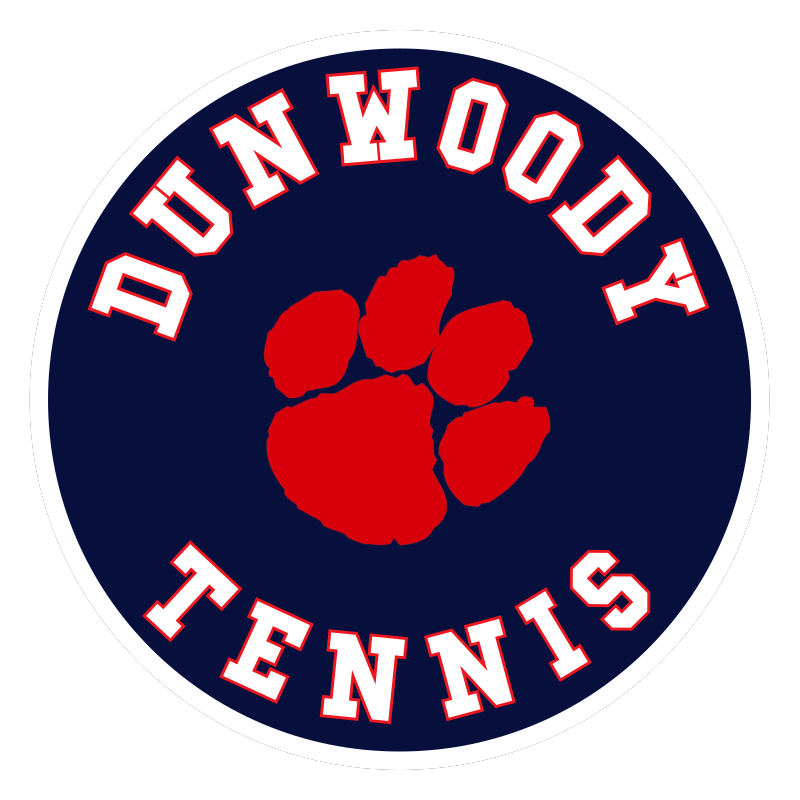 Dear _____________________________,I am a part of an outstanding tennis program and team at Dunwoody High School!  My teammates and I need your support to maintain the success of this program.  We want to continue our winning ways and ask for your support today!DeKalb County provides minimal funding for equipment, coaches, court maintenance and repair, and uniforms.  All other costs are covered by the Dunwoody High School Tennis Booster Club.  The DHS Tennis Booster Club is a 501(c) (3) non-profit organization so all contributions are tax-deductible.Our goal is to raise $10,000 this year to support our program.  The levels of contributions for the 2021 DHS Tennis season are as follows:Gold - $500 Silver - $250 Bronze - $150Ace - $100Family - $50Single - $25The following are ways to contribute:Make check payable to: DHS Tennis Booster Club and mail to: Kris Mamaghani at 4891 Valley View Ct; Dunwoody, GA 30338Use Paypal: pay to dunwooodywildcatstennis@gmail.com (Select send to a “friend”, not “goods/services” to avoid fees).Please indicate my name on your check or in the Paypal notes so that I get credit for securing your donation.Questions?  Email Rosemary Watts (wrosemary@hotmail.com) or Valerie Romano (romanovalerie@yahoo.com)Any amount you contribute will be greatly appreciated.  Thank you for supporting my teammates and me.  Your help will enable us to continue our success.  Go Wildcats!!Best Regards,